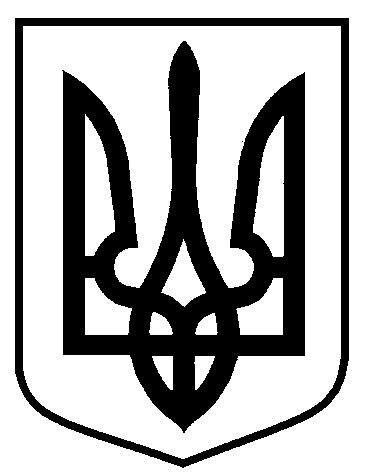 РОЗПОРЯДЖЕННЯМІСЬКОГО ГОЛОВИм. СумиЗ метою вивчення практичної наявності правових механізмів, меж та підстав, для якнайкращого забезпечення та впровадження органами місцевого самоврядування, що діють у межах Сумської міської територіальної громади, власних самоврядних повноважень щодо реалізації  прав та інтересів захисників України, враховуючи Указ Президента України від 09.04.2021 № 152/2021 «Питання Консультативної ради з питань забезпечення прав і свобод захисників України», Указ Президента України від 14.07.2020 № 273/2020 «Про Положення про Консультативну раду у справах ветеранів війни, сімей загиблих (померлих) захисників України», Указ Президента України від 18.03.2015 № 150/2015 «Про додаткові заходи щодо соціального захисту учасників антитерористичної операції», керуючись пунктом 20 частини четвертої статті 42 Закону України «Про місцеве самоврядування в Україні»:1. Затвердити Положення про Консультативну раду у справах захисників України, ветеранів війни, сімей загиблих (померлих) захисників України при Сумському міському голові згідно з додатком 1.2. Визнати такими, що втратили чинність розпорядження міського                 голови: - від 13.11.2018 № 412-Р  «Про Раду учасників антитерористичної операції, та членів сімей загиблих учасників антитерористичної операції при міському голові»;- від 03.12.2018 № 430-Р «Про внесення змін до розпорядження міського  голови   від  13.11.2018  № 412-Р «Про Раду учасників антитерористичної операції та членів сімей загиблих учасників антитерористичної операції при міському голові»;- від 14.05.2019 № 168-Р «Про внесення змін до розпорядження міського  голови  від 13.11.2018 № 412-Р «Про Раду учасників антитерористичної операції та членів сімей загиблих учасників антитерористичної операції при міському голові»;- від 29.11.2019 № 426-Р «Про внесення змін до розпорядження міського  голови   від  13.11.2018  № 412-Р «Про Раду учасників антитерористичної операції та членів сімей загиблих учасників антитерористичної операції при міському голові»;- від 15.02.2021 № 50-Р «Про внесення змін до розпорядження міського  голови   від  13.11.2018  № 412-Р «Про Раду учасників антитерористичної операції та членів сімей загиблих учасників антитерористичної операції при міському голові»;3. Персональний склад Консультативної ради у справах захисників України, ветеранів війни, сімей загиблих (померлих) захисників України при Сумському міському голові затвердити за результатом роботи ініціативних зборів.4. Дане розпорядження набирає чинності з дня його офіційного оприлюднення.Міський голова					О.М. ЛисенкоЧайченко О.В. 70-06-96Розіслати: згідно зі списком.Додаток 1до розпорядження міського голови                                                                          від   31.12.2021 № 435 -Р     «Затверджено»розпорядженням міського голови                                                                          від   31.12.2021 № 435 -Р    ПОЛОЖЕННЯпро Консультативну раду у справах захисників України, ветеранів війни, сімей загиблих (померлих) захисників України при Сумському міському голові І. Загальні положення1.1. Консультативна рада у справах захисників України, ветеранів війни, сімей загиблих (померлих) захисників України при Сумському міському голові  (далі – Консультативна рада) є консультативно-дорадчим органом для суб’єктів системи місцевого самоврядування, юрисдикція яких поширюється на Сумську міську територіальну громаду, утвореним з метою відстоювання, здійснення громадського контролю та надання пропозицій щодо питань, які стосуються сфери інтересів мешканців громади з числа захисників України, а саме: - ветеранів війни, членів сімей загиблих (померлих) захисників України та учасників бойових дій на території інших держав, а також осіб, незаконно утримуваних на тимчасово окупованій території України;- осіб, які відстоювали засади демократії, права та свободи людини під час Революції Гідності, учасників бойових дій, які захищали незалежність, суверенітет та територіальну цілісність України і безпосередньо брали участь в антитерористичній операції, брали або беруть участь у заходах із забезпечення національної безпеки і оборони, відсічі і стримування збройної агресії Російської Федерації у Донецькій та Луганській областях, осіб, які здійснювали волонтерську та правозахисну діяльність, інших осіб, які брали або беруть участь у захисті України; забезпечення гарантій верховенства права (надалі – захисники України).1.2. Консультативна рада у своїй діяльності керується Конституцією та законами України, актами Президента України, Кабінету Міністрів України;  актами уповноважених суб’єктів, дія яких поширюється на Сумську міську територіальну громаду, а саме Сумської міської ради, виконавчого комітету Сумської міської ради, Сумського міського голови (надалі – уповноважені суб’єкти), іншими актами законодавства, необхідними для виконання покладених на неї завдань та компетенції, а також цим Положенням.ІІ. Завдання Консультативної ради2.1. Основними завданнями Консультативної ради є:1) системний аналіз та вивчення стану справ у питанні практичної наявності правових механізмів, меж та підстав, для якнайкращого забезпечення та впровадження органами місцевого самоврядування, що діють у межах Сумської міської територіальної громади, власних самоврядних повноважень щодо реалізації  прав та інтересів захисників України, що мешкають у громаді, в тому числі з урахуванням досвіду інших громад;2) підготовка за результатами роботи, обумовленої у підпункті першому цього пункту, пропозицій для їх розгляду уповноваженими суб’єктами, за попереднього вивчення та надання висновків по таким пропозиціям Сумським міським головою та/або відповідальними виконавцями, які будуть у подальшому забезпечувати їх впровадження чи виконання;3) сприяння у реалізації ініціатив щодо надання через органи місцевого самоврядування та/або відповідні комунальні установи волонтерської та благодійної допомоги захисникам України, в тому числі щодо підготовки власних пропозицій Сумському міському голові стосовно наявних джерел їх отримання та наступного розподілу їх між нужденними захисниками України, з обґрунтуванням власних критеріїв для таких пропозицій;4) здійснення, у межах власних повноважень, громадського контролю за виконанням відповідними органами/посадовими особами рішень уповноважених суб’єктів, по питанням, що ініційовані для прийняття Консультативною радою, проведення попередніх консультацій із відповідальними виконавцями щодо причин та передумов, які унеможливлюють або ускладнюють реалізацію прийнятих рішень;5) проведення відповідно до законодавства громадської експертизи проектів актів, що приймаються у Сумській міській територіальній громаді, з питань, що стосуються сфери інтересів захисників України;6) співпраця із благодійними та громадськими організаціями, господарюючими суб’єктами задля спільного вирішення питань, що стосуються сфери інтересів захисників України;7) підготовка до органів місцевого самоврядування пропозицій щодо надання захисникам України допомоги/грошової компенсації, вирішення інших питань, що стосуються сфери їх інтересів;8) взаємодія з органами місцевого самоврядування, органами виконавчої влади та роботодавцями щодо працевлаштування, навчання захисників України;9)  інформування громадськості про діяльність Консультативної ради, прийняті рішення та їх виконання на офіційному веб-сайті Сумської міської ради та в інший прийнятний спосіб;10) допомога захисникам України у межах власних повноважень у спосіб здійснення координуючої та інформаційно – роз’яснювальної роботи, в тому числі шляхом поширення серед їх представників інформації про прийняті рішення, які додатково сприяють покращенню гарантій для захисників України;11) забезпечувати на підставі та у спосіб, що визначені рішеннями Сумської міської ради, її виконавчого комітету або розпоряджень Сумського міського голови відповідне делеговане їй реагування/вирішення питань задля узгодження питань, що стосуються сфери інтересів захисників України;ІІІ. Права та компетенція Консультативної ради3.1. Консультативна рада з метою виконання покладених на неї завдань має право:1) розглядати звернення захисників щодо надання пропозицій відносно різних видів допомоги;2) запитувати та одержувати від державних органів, органів місцевого самоврядування, громадських об'єднань, підприємств, установ, організацій необхідні інформацію, документи і матеріали;3) запрошувати на свої засідання та залучати до обговорення окремих питань представників державних органів, органів місцевого самоврядування, громадських об'єднань, підприємств, установ та організацій;4) утворювати, в разі потреби, робочі групи для опрацювання окремих питань, що належать до компетенції Консультативної ради; залучати, на громадських засадах, до роботи в таких групах незалежних експертів та фахівців;5) ініціювати проведення консультацій, громадських обговорень, конференцій, круглих столів, дискусій, нарад з питань, що належать до компетенції Консультативної ради;6) вносити у порядку, визначеному окремими регламентами роботи уповноважених суб’єктів на їх розгляд проекти рішень; 7) звертатись до підприємств, установ, організацій, інших суб’єктів задля  сприяння у реалізації ініціатив;8) розглядати питання, що мають важливе суспільне значення і стосуються сфери інтересів захисників України за для прийняття рішень/пропозицій у межах власної компетенції;9) готувати пропозиції щодо прийняття рішень та інших актів органами місцевого самоврядування, з питань, що стосуються сфери інтересів захисників України;10) звертатися до ініціаторів розгляду питань, щодо доцільності ініціювання прийняття відповідного проекту акту органу місцевого самоврядування, що стосується сфери інтересів захисників України, а також надавати висновки (зауваження, заперечення) до проектів актів уповноважених  органів з цих питань, на етапі проведення їх обговорень;11) розглядати пропозиції інститутів громадянського суспільства та звернення громадян з питань, що належать до компетенції Консультативної ради;12) забезпечувати на підставі та у спосіб, що визначені рішеннями Сумської міської ради, її виконавчого комітету або розпоряджень Сумського міського голови відповідне делеговане їй реагування/вирішення питань задля узгодження питань, що стосуються сфери інтересів захисників України;13) допомагати захисникам України у межах власних повноважень у спосіб здійснення координуючої та інформаційно – роз’яснювальної роботи, в тому числі шляхом поширення серед їх представників інформації про прийняті рішення, які додатково сприяють покращенню гарантій для захисників України;3.2. Виконавчі органи Сумської міської ради в межах своїх повноважень сприяють діяльності Консультативної ради, залучають її, з урахуванням завдань та компетенції, до вивчення потреб та вирішення питань, що стосуються сфери інтересів захисників України, розміщують інформаційні матеріали та іншу інформацію Консультативної ради на офіційному веб-сайті Сумської міської ради, необхідну для забезпечення діяльності Консультативної ради.3.3. По закінченню строку своїх повноважень Консультативна рада готує та оприлюднює на сайті Сумської міської ради звіт про свою діяльність.IV. Склад Консультативної ради, строк її повноважень4.1. До складу Консультативної ради входять представники суб’єктів подання:1) громадських, благодійних, волонтерських організацій, одним з основних напрямків діяльності яких є захист прав, свобод та інтересів захисників  України та які створені не менше ніж за три роки до дати подання заяви про включення до Консультативної ради;2) представник виконавчих органів Сумської міської ради;3) представники, розташованих на території Сумської міської територіальної громади, регіональних структур  Збройних сил України, Служби безпеки України, Національної поліції України, Державної служби України з надзвичайних ситуацій, Державної прикордонної служби України, Національної гвардії України, які мають у своєму складі учасників бойових дій, осіб, які відстоювали засади демократії, права та свободи людини під час Революції Гідності, осіб, які здійснювали волонтерську та правозахисну діяльність щодо захисту України.Забороняється включати до складу Консультативної ради політичні партії (рухів). Суб’єктам подання забороняється визначати своїх представників, які одночасно є керівними особами або членами колективних органів політичних партій (рухів), їх осередків тощо.4.2. До складу Консультативної ради включаються один представник виконавчих органів Сумської міської рад, по одному представнику для суб’єктів, які мають у своєму складі 30 та більше захисників України. Суб’єкти, які мають у своєму складі менш ніж 30 захисників України мають право скооперуватися з подібними суб’єктами та висунути єдиного представника, якщо спільна кількість захисників України у складі зазначених суб’єктів буде складати не менш ніж 30 захисників України.Гарантоване право мати представників у Консультативній раді мають :1. Збройні сили України – 3 представника : по одному представнику від 27-ої Сумської реактивної артилерійської бригади(в/ч А 1476),  15 –ого батальйону територіальної оборони Сумської області та Сумського міського військового комісаріату (Сумській міський територіальний центр комплектування та соціальної підтримки).2. Управління Служба безпеки України в Сумській області – 1 представник.3.Головне управління Національної поліції України в Сумській області – 1 представник.4. Головне управління Державної служби України з надзвичайних ситуацій у Сумській області – 1 представник.5.Сумський прикордонний загін Державної прикордонної служби України 1 представник.6. 11-й окремий батальйон (в/ч3051) Східного оперативно-територіального об’єднання Національної гвардії України – 1 представник.7. Науково-дослідний центр ракетних військ і артилерії – 1 представник.8, Військова частина А7316 – 1 представник.9. Управління патрульної поліції в Сумській області – 1 представник.10. Представник виконавчих органів Сумської міської ради – 1 особа.З метою забезпечення збалансованого представництва інтересів суб’єктів подання в Консультативній раді, не допускається участь у складі Консультативної ради суб’єктів подання – громадських організацій, більшість членів який перебувають на службі суб’єктів подання, які мають гарантоване право мати представників у Консультативній раді.4.3.Кількісний склад Консультативної ради не повинен перевищувати 27 осіб (не враховуючи секретаря), окрім випадків передбачених пунктом 4.8. цього Положення. Персональний склад Консультативної ради затверджується розпорядженням Сумського міського голови.4.4. До складу Консультативної ради входять: 1) голова Консультативної ради; 2) заступник голови Консультативної ради;3) секретар Консультативної ради (без права голосу) – головний спеціаліст департаменту комунікацій та інформаційної політики Сумської міської ради;4) члени Консультативної ради;Представники структурних підрозділів Сумської міської ради, а саме: департаменту соціального захисту населення, департаменту забезпечення ресурсних платежів, управління архітектури та містобудування, правового управління, управління охорони здоров’я Сумської міської ради, відділ взаємодії з правоохоронними органами та оборонної роботи Сумської міської ради, комунальної установи, яка опікується питанням соціального захисту учасників бойових дій,  які здійснюють взаємодію з Консультативною радою та за запрошенням приймають участь у її засіданнях з дорадчим голосом.4.5. Суб’єкти, зазначені у пункті 4.1. та 4.2. цього Положення, що виявили бажання делегувати свого представника до складу Консультативної ради, подають відповідне подання на ім’я Сумського міського голови. У поданні зазначається прізвище, ім’я, по батькові кандидата на входження до складу Консультативної ради, його посада (членство в інституті громадянського суспільства), контактні дані кандидата та згода на обробку його персональних даних. До подання додається інформація про результати діяльності інституту громадянського суспільства, відомості про місцезнаходження, адресу електронної пошти, номер контактного телефону, копію виписки або витягу з Єдиного державного реєстру юридичних осіб, фізичних осіб-підприємців та громадських формувань, інформація про наявність у складі захисників України із зазначенням в алфавітному порядку прізвища, ім’я, по батькові та контактного телефону захисників України. Представники суб’єктів, які мають гарантоване право мати представників у Консультативній раді (крім представника виконавчих органів Сумської міської ради), звертаються з поданням, яке підписує керівник юридичної особи (структурного підрозділу), до якого додаються відомості про місцезнаходження, адресу електронної пошти, номер контактного телефону, копію виписки або витягу з Єдиного державного реєстру юридичних осіб, фізичних осіб-підприємців та громадських формувань, інформація про наявність співробітників - захисників України із зазначення прізвища, ім’я, по батькові та контактного телефону захисника України. Перевірка достовірності даних, наданих суб’єктами подання інформації, здійснюється Правовим управлінням Сумської міської ради із залученням структурних підрозділів Сумської міської ради, які можуть забезпечити надання інформації, необхідної для такої перевірки. У разі виявлення під час перевірки факту одночасного перебування захисників України у складі декількох суб’єктів подання, кількість захисників України визначається без урахування цих захисника України у всіх суб’єктів подання, де ці захисники України зазначені. Інформація про порядок подачі, розгляду подань та дату проведення ініціативних зборів розміщується на офіційному веб-сайті Сумської міської ради.4.6. Координація проведення ініціативних зборів покладається на представника виконавчих органів Сумської міської ради.До складу ініціативних зборів входять представник виконавчих органів Сумської міської ради та представники від суб’єктів подання у сумарній кількості представників, що визначені пунктом 4.2. цього Положення. 4.7. Проведення ініціативних зборів відбувається у такому порядку. Складання списку представників від суб’єктів подання та перевірка достовірності наданої ними інформації. У разі виявлення невідповідності інформації, що надана суб’єктом подання із тією, що отримана внаслідок проведеної перевірки, пропозиція про включення/не включення до складу Консультативної ради представника такого суб’єкта розглядається ініціативними зборами без права голосу представників суб’єктів подання, в інформації яких виявлені невідповідності. Після перевірки  достовірності даних, наданих суб’єктами подання інформації, ініціативні збори розглядають пропозиції щодо кандидатів до Консультативної ради. Ініціативні збори із свого складу шляхом рейтингового опитування або відкритого голосування обирають кандидатів до Консультативної ради у кількості не більше 15 осіб. При однакової кількості балів або голосів, перевага надається представнику суб’єкта подання, до складу якого входить більша кількість захисників України.Одразу обрані кандидати, представники суб’єктів, які мають гарантоване право мати представників у Консультативній раді та представник виконавчих органів Сумської міської ради, із свого складу обирають кандидата на голову Консультативної ради та кандидата на заступника голови Консультативної ради шляхом рейтингового опитування або відкритого голосування.Рішення, прийняті ініціативними зборами, з урахуванням вимог пункту 4.8. цього Положення, оформлюються протоколом проведення ініціативних зборів, який подається Сумському міському голові для розгляду та підготовки розпорядження про склад Консультативної ради.4.8. Представники громадських об’єднань членів сімей загиблих захисників України включаються до членів Консультативної ради в обов’язковому порядку – по 1-му представнику від кожного громадського об’єднання, яке створене не менше ніж за один рік до моменту проведення ініціативних зборів щодо обирання кандидатів до Консультативної ради. Загальний склад Консультативної ради збільшується на кількість представників від таких громадських об’єднань.4.9. Строк повноважень Консультативної ради становить один календарний рік, починаючи з наступного дня після набрання чинності розпорядження Сумського міського голови про затвердження складу Консультативної ради. Якщо на день закінчення повноважень не буде затверджено новий склад Консультативної ради, повноваження Консультативної ради продовжуються до дати набрання чинності розпорядження Сумського міського голови про затвердження нового складу Консультативної ради.V. Організація діяльності Консультативної ради, права її членів5.1. Керівництво Консультативною радою здійснюється головою, який затверджується Сумським міським головою у складі Консультативної ради за поданням ініціативних зборів. Особа не може бути головою Консультативної радою більше ніж двічі поспіль.5.2. Голова Консультативної ради :1) представляє Консультативну раду у відносинах з органами місцевого самоврядування, органами виконавчої влади, об’єднаннями громадян, засобами масової інформації тощо;2) організовує діяльність Консультативної ради, її постійних та тимчасових робочих органів;3) скликає та організовує підготовку та проведення засідань Консультативної ради, головує на засіданнях, підписує документи;4) несе відповідальність за завчасне доведення порядку денного засідань Консультативної ради до відома її членів та оприлюднення його на офіційному веб-сайті Сумської міської ради;5) у разі відсутності голови Консультативної ради обов'язки голови виконує заступник голови Консультативної ради.5.3.Повноваження заступника голови Консультативної ради визначаються Консультативною радою.5.4. Засідання Консультативної ради, її постійних та тимчасових робочих органів є основною формою роботи, проводяться відкрито і є правомочними, якщо на них присутні не менше 2/3 від їх складу. Рішення приймаються відкритим голосуванням більшістю від загального складу Консультативної ради, інших робочих органів.У випадку припинення згідно з пунктами 5.14., 5.15 цього Положення повноважень члена Консультативної ради кворум та порядок прийняття рішень визначається від складу, який залишився. Засідання Консультативної ради проводяться за потребою, але не рідше одного разу на місяць.5.5. Ініціаторами проведення засідання Консультативної ради можуть бути:1) голова, а у разі його відсутності –заступник голови Консультативної ради;2) не менше половини членів від загального складу, оформленого письмово із зазначенням порядку денного та оприлюдненого на сайті Сумської міської ради не пізніше ніж за 5 днів до дати засідання;3) Сумський міський голова.5.6. Засідання Консультативної ради проводить її голова, у разі відсутності –заступник голови.5.7. Рішення Консультативної ради оформлюються протоколом, що підписується головуючим на засіданні та секретарем.5.8. Рішення Консультативної ради мають рекомендаційний характер і є обов’язковими для розгляду органами місцевого самоврядування, органами виконавчої влади, підприємствами, установами, організаціями.5.9. Секретар Консультативної ради забезпечує організаційні, інформаційні та технічні функції діяльності Консультативної ради. Секретар не має права голосу та не враховується під час визначення кворуму.5.10. Секретар Консультативної ради відповідно до покладених на нього завдань:1) забезпечує поточну діяльність та здійснення діловодства в Консультативній раді, організаційне і документальне забезпечення її діяльності, веде і підписує протоколи засідань, її постійних та тимчасових робочих органів, організовує розгляд звернень громадян;2) здійснює підрахунок голосів, забезпечує здійснення організаційних заходів з підготовки засідань та реалізації рішень Консультативної ради;3) виконує інші функції відповідно до покладених на нього завдань.5.11. У разі відсутності секретаря, його функції виконує інша особа за рішенням Консультативної ради.5.12. Члени Консультативної ради беруть участь в її роботі на громадських засадах. Членство не обмежує іншу діяльність осіб, що входять до складу Консультативної ради, та не може використовуватися для створення переваг чи ускладнень відносно будь-кого.5.13. Члени Консультативної ради мають право:а) подавати пропозиції щодо розгляду питань на засіданнях Консультативної ради, її робочих органів;б) брати участь у діяльності робочих органів Консультативної ради та очолювати їх;в) ініціювати залучення фахівців відповідних галузей до вивчення та вирішення питань, які є предметом діяльності Консультативної ради;г) у випадку незгоди з прийнятим рішенням викласти власну думку у письмовому вигляді для внесення до протоколу засідання;Консультативна рада із складу членів визначає відповідальних осіб, що здійснюють діяльність секторально по кожному галузевому напрямку допомоги захисникам України та відповідають за виконання завдань Консультативної ради у межах свого галузевого напрямку (приймають участь в роботі постійних депутатських комісій, засідань, містобудівних радах та ін.).5.14. Членство в Консультативній раді припиняється на підставі рішення Консультативної ради у разі:1) систематичної (два та більше разів поспіль або три рази за період діяльності Консультативної ради) відсутності члена на її засіданнях без поважних причин;2) повідомлення керівника юридичної особи військового формування, правоохоронного органу, повноважного органу інституту громадянського суспільства (якщо інше не передбачено документами, які регламентують діяльність вказаної організації) про відкликання свого представника та припинення його членства в Консультативної раді;3) неможливості члена Консультативної ради брати участь в її роботі;4) добровільного подання членом Консультативної ради відповідної заяви;5.15. У разі виявлення фактів, які свідчать про перешкоджання членом Консультативної ради у її роботі або у випадку притягнення члена до кримінальної відповідальності за злочини, які не сумісні із статусом члена Консультативної ради, за поданням Консультативної ради Сумський міський голова розглядає питання про виключення цього члена зі складу  Консультативної ради.5.16. У виняткових випадках, коли член Консультативної ради не може взяти участь у засіданні Консультативної ради, за рішенням відповідного суб’єкта на засідання Консультативної ради може бути направлено представником іншу особу за довіреністю.5.17. Заміна члена Консультативної ради, який вибув із причин, передбачених пунктами 5.14., 5.15 цього Положення, відбувається за рішенням суб’єкта та за зверненням останнього на ім’я Сумського міського голови для прийняття відповідного розпорядження.Начальник правового управління Сумської міської ради                                                                     О.В.Чайченковід   31.12.2021 № 435 -Р    Про Консультативну раду у справах захисників України, ветеранів війни, сімей загиблих (померлих) захисників України при Сумському міському голові 